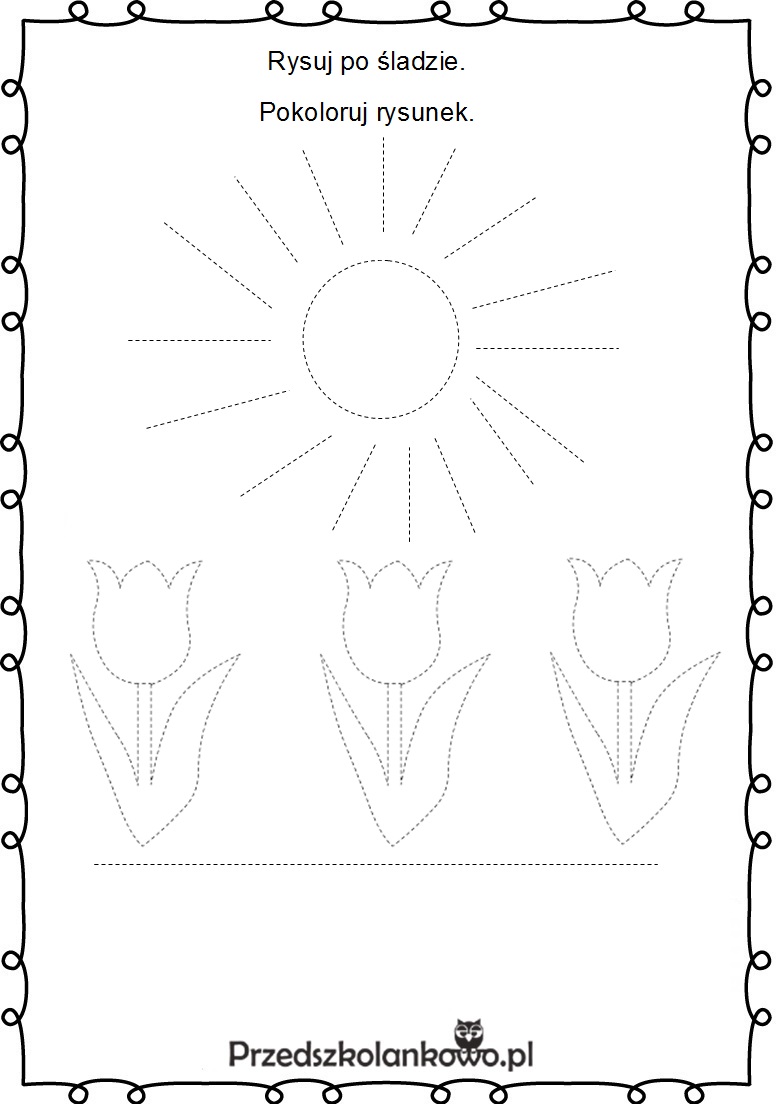 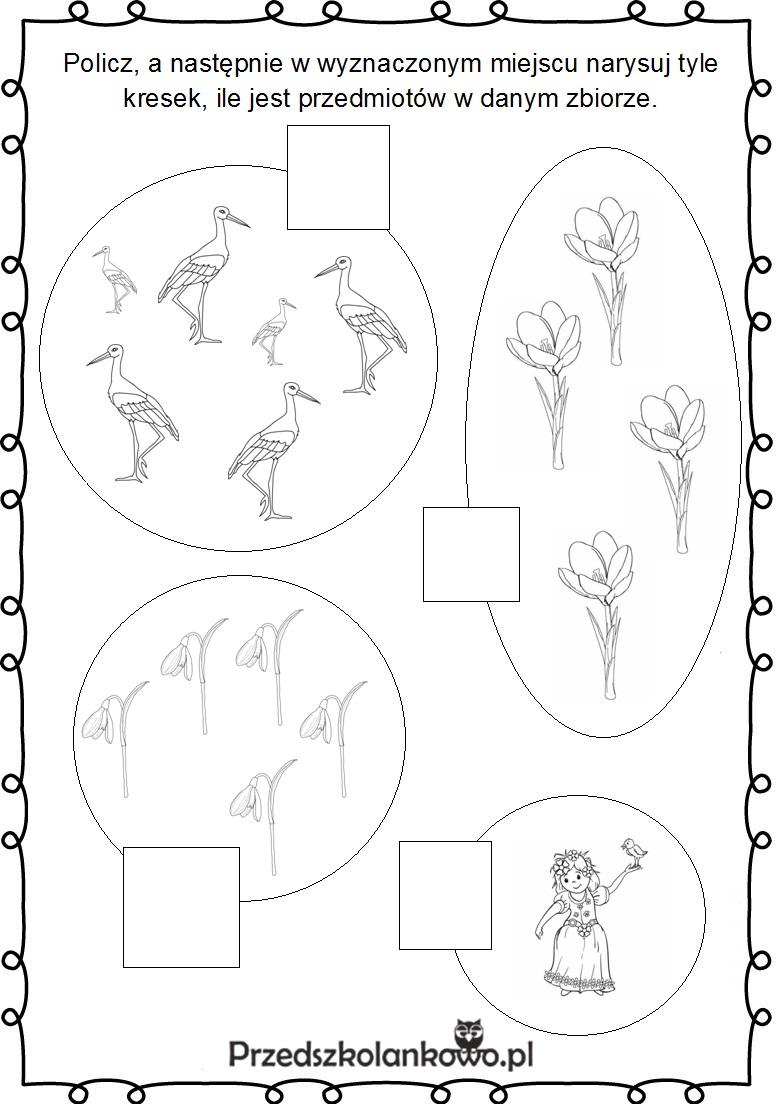 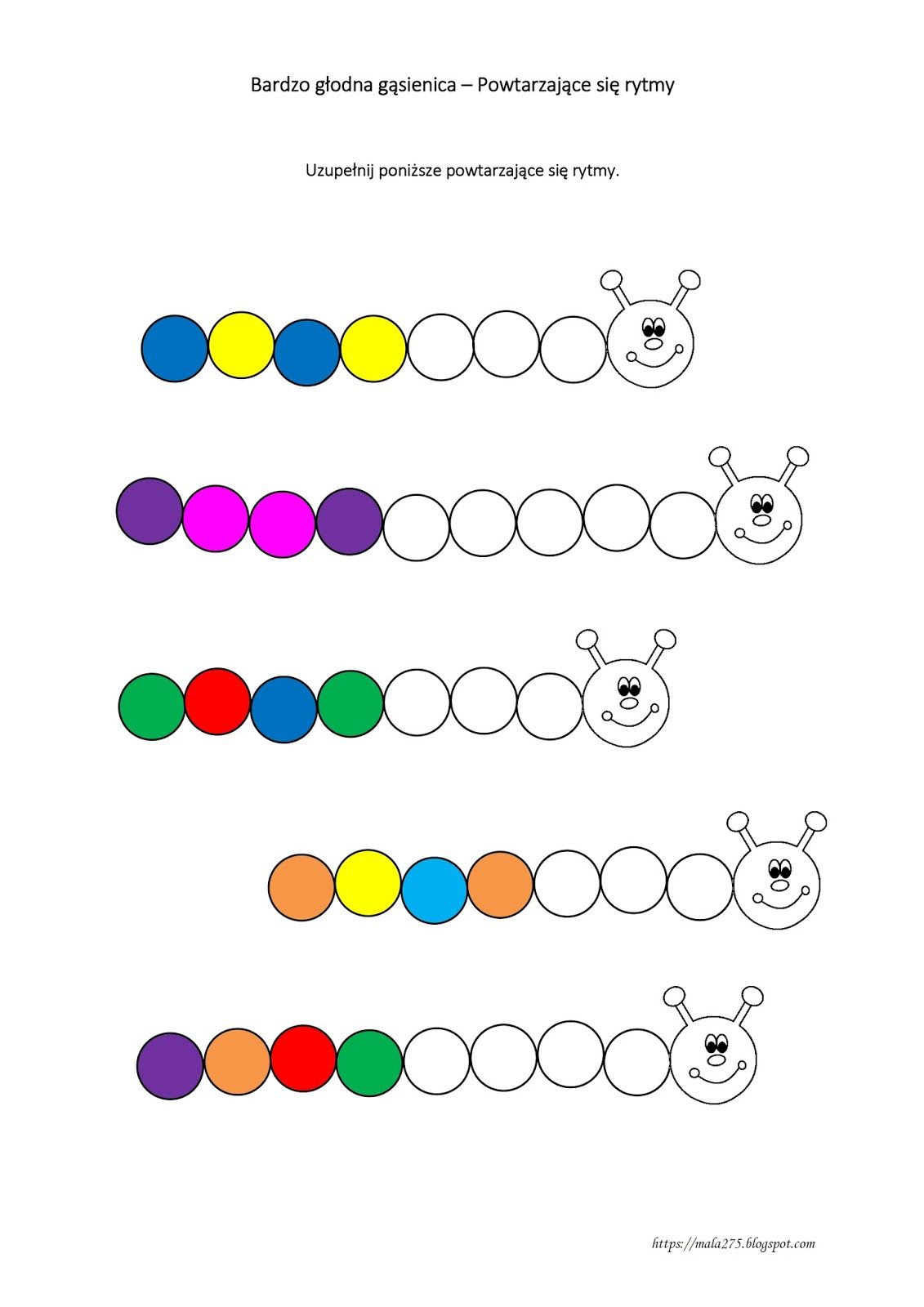 Pokoloruj obrazek, potnij wzdłuż linii i postaraj się go ponownie złożyć w całość. Powodzenia!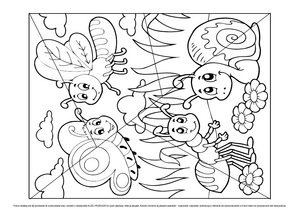 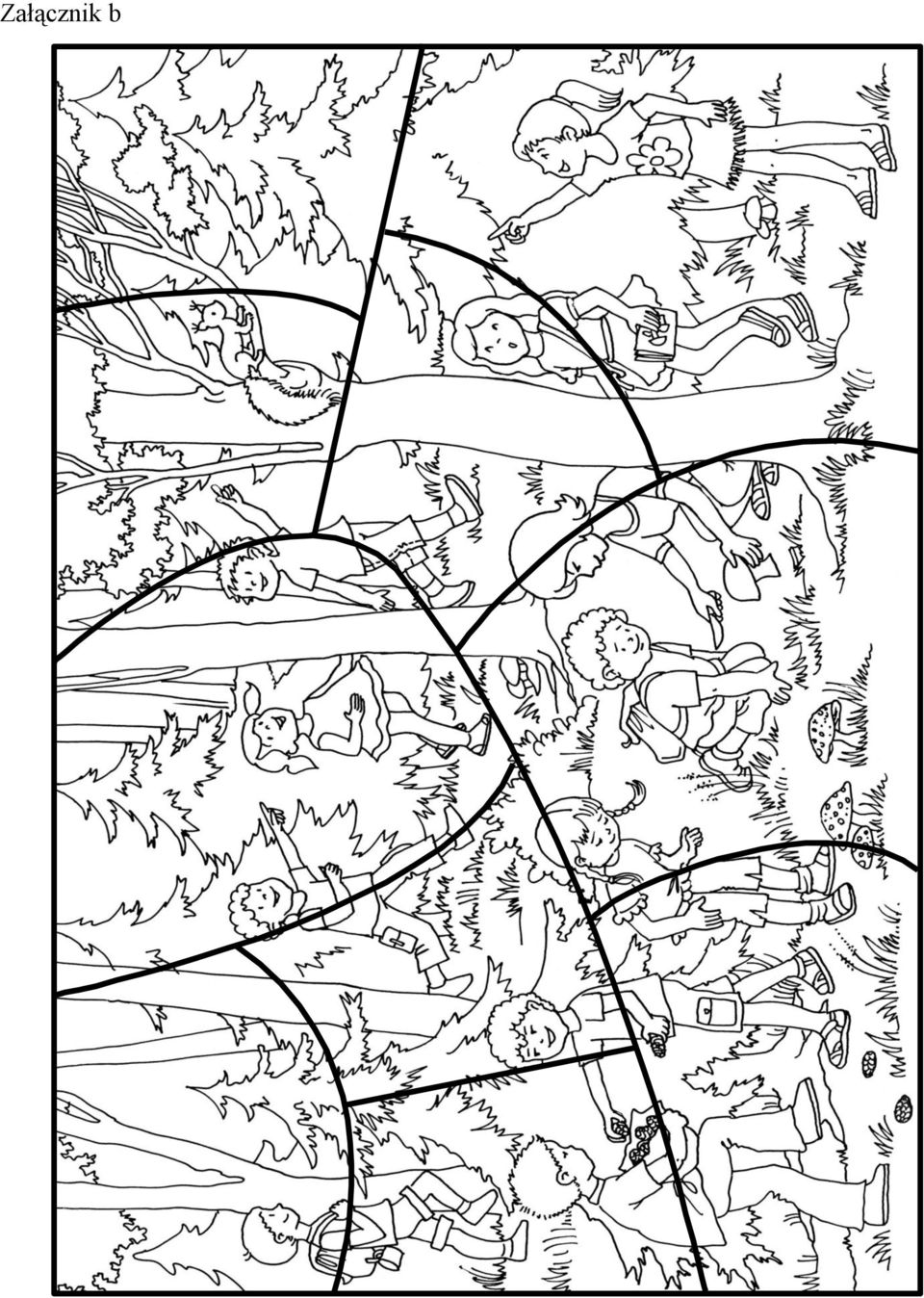 